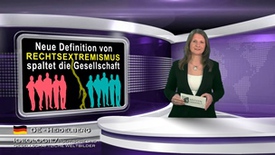 Neue Definition von Rechtsextremismus spaltet die Gesellschaft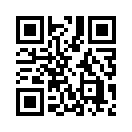 Neue Definition von Rechtsextremismus spaltet die Gesellschaft. Sogenannte Rechtsextremismus-Experten und Organisationen wie die Amadeu Antonio Stiftung versuchen in letzter Zeit mit Vorlesungen, Veranstaltungen, Vorträgen, Seminaren und Zeitungsartikeln sehr aktiv eine neue Definition von „Rechts“ zu etablieren.Neue Definition von Rechtsextremismus spaltet die Gesellschaft. Sogenannte Rechtsextremismus-Experten und Organisationen wie die Amadeu Antonio Stiftung versuchen in letzter Zeit mit Vorlesungen, Veranstaltungen, Vorträgen, Seminaren und Zeitungsartikeln sehr aktiv eine neue Definition von „Rechts“ zu etablieren. Ein Beispiel dafür ist ein Artikel in der Apothekenzeitschrift „Baby und Familie“. Dort erklären diese „Experten“ ausführlich, wie man „Rechts“ erkennen kann. So fallen Töchter „rechter Eltern“ durch akkurat geflochtene Zöpfe und lange Röcke auf, Jungs tragen keinen amerikanischen Schriftzug auf ihrer Kleidung. Kinder „rechter Eltern“ fallen zudem auf, weil sie „sehr still oder sehr gehorsam sind“. Diese „rechten Eltern“ sind nett und engagiert und übernehmen gerne Ämter im Elternbeirat oder ähnlichen Gremien. Sie stärken durch ihre Erziehung das Selbstbewusstsein ihrer Kinder und äußern sich besorgt über die Flüchtlingsproblematik. Außerdem pflegen sie das Brauchtum und die Tradition. Es ist alarmierend, dass selbst in einer Informationsbroschüre wie der Apothekenzeitschrift einerseits harmlose Normalbürger unter Generalverdacht gestellt werden, andererseits die Bevölkerung gespalten und gegeneinander aufgehetzt wird.von gan.Quellen:Apothekenzeitschrift „Baby und Familie“: Februar 2016.Das könnte Sie auch interessieren:#AmadeuAntonioStiftung - www.kla.tv/AmadeuAntonioStiftung

#Rechtsextremismus - www.kla.tv/RechtsextremismusKla.TV – Die anderen Nachrichten ... frei – unabhängig – unzensiert ...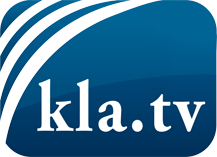 was die Medien nicht verschweigen sollten ...wenig Gehörtes vom Volk, für das Volk ...tägliche News ab 19:45 Uhr auf www.kla.tvDranbleiben lohnt sich!Kostenloses Abonnement mit wöchentlichen News per E-Mail erhalten Sie unter: www.kla.tv/aboSicherheitshinweis:Gegenstimmen werden leider immer weiter zensiert und unterdrückt. Solange wir nicht gemäß den Interessen und Ideologien der Systempresse berichten, müssen wir jederzeit damit rechnen, dass Vorwände gesucht werden, um Kla.TV zu sperren oder zu schaden.Vernetzen Sie sich darum heute noch internetunabhängig!
Klicken Sie hier: www.kla.tv/vernetzungLizenz:    Creative Commons-Lizenz mit Namensnennung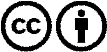 Verbreitung und Wiederaufbereitung ist mit Namensnennung erwünscht! Das Material darf jedoch nicht aus dem Kontext gerissen präsentiert werden. Mit öffentlichen Geldern (GEZ, Serafe, GIS, ...) finanzierte Institutionen ist die Verwendung ohne Rückfrage untersagt. Verstöße können strafrechtlich verfolgt werden.